در بیانات حضرت بهاءالله راجع بظهور دیگر و راجع بمرکز مطاع بعد خود و اساس شور و بیت العدل و سلاطینحضرت بهاءاللهاصلی فارسی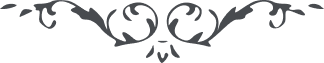 لوح رقم (112) امر و خلق – جلد 4١١٢ - در بیانات حضرت بهاء اللّه راجع بظهور دیگر و راجع بمرکز بعد خود و اساس شور و بیت العدل و سلاطین توحید حقیقی و حفظ مراتبدر لوحی است قوله الاعزّ : " یا حزب اللّه الیوم باید انظار کلّ بافق یفعل ما یشاء وحده متوجّه باشد چه اگر احدی باین مقام فائز گردد او بنور توحید حقیقی فائز و منوّر و من دون آن در کتاب الهی از اصحاب ظنون و اوهام مذکور و مرقوم بشنوید ندای این مظلوم را و مراتب را حفظ نمائید "و قوله الامتن : " آنچه الیوم لازم باید ایادی امر الهی عباد را به مطلع نور توحید حقیقی راه نمایند و بافق ظهور وحده ناظر باشند و بمثابه حزب هر یوم صنمی اخذ ننمایند هذا نصحی لهم و نسأل اللّه تبارک و تعالی ان یؤیّد الکلّ علی ما انزله فی کتابه المبین "و در حقّ غصن اکبر است قوله المهیمن العظیم : " قل انّه عبد من عبادی قد خلقناه بقدرتی و انطقناه لنبأ نفسی بین العالمین و اگر آنی از ظلّ امر منحرف شود معدوم صرف خواهد بود قل یا قوم انّ ما سوائی خلق بقولی انّه و امثاله من الذّین انبتهم اللّه من هذه الشّجرة هم سحاب الرّحمة و غمام الفضل و سرج اللّه انّه و ادلائی بین البریّه ان یکوننّ ثابتاً علی امری و انّ ربّک ما اتّخذ لنفسه شریکاً و لا شبیهاً و لا نظیراً و لا ندّاً و لا ضدّاً و لا مثالاً کذلک اشرق الحکم و قضی الامر من لدی اللّه العلیّ العظیم "